“唯爱有温度·冬日暖心行”唯品会公益志愿者探访行动探访信息表探访路线图指引（例）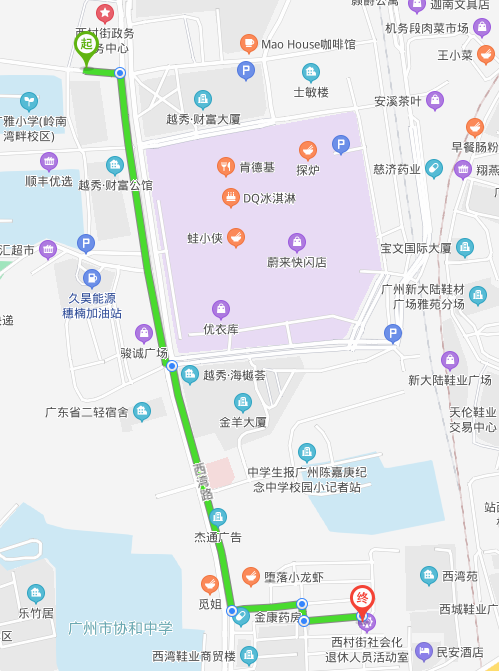 机构名称联系人姓名联系电话服务对象姓名联系电话服务对象类型□单亲家庭  □困境儿童家庭  □困难长者□单亲家庭  □困境儿童家庭  □困难长者□单亲家庭  □困境儿童家庭  □困难长者家庭地址